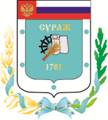 Контрольно-счетная палата Суражского муниципального района243 500, Брянская область, г. Сураж, ул. Ленина, 40  Тел. (48330) 2-11-45, E-mail:c.palata@yandex.ruЗаключениеКонтрольно-счетной палаты Суражского муниципального района на  проект решения Совета народных депутатов города Суража «О внесении изменений в Решение Совета народных депутатов города Суража №168 от 26.12.2017 года «О бюджете муниципального образования «город Сураж» на 2018 год и плановый период 2019 и 2020 годов»     26 декабря 2018 года                                                                                                        г. Сураж1.    Основание для проведения экспертизы: Федеральный закон от 07.02.2011 года  №6-ФЗ «Об общих принципах организации и деятельности контрольно-счетных органов субъектов Российской Федерации и муниципальных образований», ст. 5 Положения «О Контрольно-счетной палате Суражского муниципального района», утвержденного Решением Суражского районного Совета народных депутатов от 26.12.2014 года №59, приказа № 57 от 25.12.2018 года.2.    Цель экспертизы: определение достоверности и обоснованности расходных обязательств бюджета муниципального образования «город Сураж» и проекта решения Совета народных депутатов города Суража «О внесении изменений в Решение Совета народных депутатов города Суража №168 от 26.12.2017 года «О бюджете муниципального образования «город Сураж» на 2018 год и плановый период 2019 и 2020 годов».3.    Предмет экспертизы: проект решения Совета народных депутатов города Суража «О внесении изменений в Решение Совета народных депутатов города Суража №168 от 26.12.2017 года «О бюджете муниципального образования «город Сураж» на 2018 год и плановый период 2019 и 2020 годов», материалы и документы финансово-экономических обоснований указанного проекта в части, касающейся расходных обязательств муниципального образования «город Сураж». Проект решения Совета народных депутатов города Суража «О внесении изменений в Решение Совета народных депутатов города Суража №168 от 26.12.2017 года «О бюджете муниципального образования «город Сураж» на 2018 год и плановый период 2019 и 2020 годов» (далее – проект Решения), представлен на экспертизу в Контрольно-счетную палату Суражского муниципального района (далее - Контрольно-счетная палата) 25 декабря 2018 года в составе с:- пояснительной запиской к проекту Решения; - проектом постановления администрации Суражского района «О внесении изменений в постановление администрации Суражского района от 29.12.2016 года №1262 «Об утверждении муниципальной программы «Развитие культуры на территории муниципального образования «город Сураж» на 2016-2020 годы»;- проектом постановления администрации Суражского района «О внесении изменений в постановление администрации Суражского района от 29.12.2016 года №1261 «Об утверждении муниципальной программы «Реализация полномочий администрации Суражского района на территории муниципального образования «город Сураж» (2016-2020 годы)»- проектом постановления администрации Суражского района «О внесении изменений в постановление администрации Суражского района от 18.03.2016 года №225 «Об утверждении муниципальной программы «Развитие малого и среднего предпринимательства на         территории муниципального образования «город Сураж» (2016-2020 годы)»- проектом постановления администрации Суражского района «О внесении изменений в постановление администрации Суражского района от 28.11.2017 года №1220 «Об утверждении муниципальной программы программа «Формирование современной городской среды на территории муниципального образования «город Сураж» Брянской области на 2018-2022 годы».Представленным проектом Решения предлагается изменить основные характеристики бюджета муниципального образования «город Сураж» (в редакции от 28.03.2018г №175, от 29.05.2018г. №179, от 11.09.2018г. №185), к которым, в соответствии с п. 1 ст. 184.1 БК РФ, относятся:- общий объем доходов в сумме 49689,8 тыс. рублей;- общий объем расходов в сумме 53532,1 тыс. рублей;- дефицит бюджета в сумме 3842,3 тыс. рублей.Проектом Решения вносятся изменения в основные характеристики бюджета на 2018 год,  в том числе:- доходы бюджета по сравнению с утвержденным бюджетом (50646,4тыс. рублей) уменьшаются на сумму -956,6 тыс. руб., или на 1,9%; - расходы бюджета по сравнению с утвержденным бюджетом (55070,4 тыс. рублей) уменьшаются на сумму -1538,2 тыс. руб., или на 2,8%.- дефицит бюджета (4423,9 тыс. рублей) уменьшился на -581,6 тыс. рублей или 15,1% и составил 3842,3 тыс. рублей.                                        Изменение доходной части бюджета: В доходную часть бюджета вносятся следующие изменения: Налоговые и неналоговые доходы – увеличатся на +6045,9 тыс. рублей и составят 34081,5 тыс. рублей, из них	- налог на доходы физических лиц  составит 14122,7 тыс. рублей, увеличение составило +722,7 тыс. рублей, или на 5,4%;	- акцизы по подакцизным товарам (продукции), производимым на территории Российской Федерации составят 2025,7 тыс. рублей, увеличение составило +299,7 тыс. рублей, или на 17,4%;	- налог на имущество физических лиц составит 6490,0 тыс. рублей, увеличение составило +4140,0 тыс. рублей, или в 2,8 раза;	- земельный налог составит 10392,0 тыс. рублей, увеличение составило +1479,0 тыс. рублей, или на 16,6%;	- земельный налог (по обязательствам, возникшим до 1 января 2006 года) составит 0,6 тыс. рублей, увеличение составило 0,07 тыс. рублей, или 14%;	- доходы, получаемые в виде арендной платы за земельные участки составят                 449,3 тыс. рублей, снизившись на -30,7 тыс. рублей, или на 6,4%;	- доходы от сдачи в аренду имущества составят 347,3 тыс. рублей, снизившись на -143,7 тыс. рублей, или на 29,3%;	- прочие поступления от использования имущества составят 14,4 тыс. рублей,  увеличение составило +0,4 тыс. рублей, или 2,9%;	- вводится строка: «прочие доходы от компенсации затрат бюджетов городских поселений» на сумму 7,3 тыс. рублей;	- доходы от продажи земельных участков составят 221,2 тыс. рублей, снизившись на -428,8 тыс. рублей, или на 65,9%;	- безвозмездные поступления составят 15608,3 тыс. рублей, снизившись на -7002,5 тыс. рублей, или на 30,9%, из них:	- дотации бюджетам городских поселений на поддержку мер по обеспечению сбалансированности бюджетов составят 0,0 тыс. рублей, снизившись на -6800,0 тыс. рублей;	- субсидии бюджетам городских поселений на осуществление дорожной деятельности в отношении автомобильных дорог общего пользования, а также капитального ремонта и ремонта дворовых территорий многоквартирных домов, проездов к дворовым территориям многоквартирных домов населенных пунктов составят 7368,5 тыс. рублей, снизившись на -80,6 тыс. рублей;	- прочие субсидии бюджетам городских поселений составят 1788,8 тыс. рублей, снизившись на -120,8 тыс. рублей;	- прочие безвозмездные поступления составят 34,3 тыс. рублей, снизившись на -1,2 тыс. рублей.                                Изменение расходной части бюджета: В расходную часть бюджета вносятся следующие изменения: - раздел 04 00 «Национальная экономика» составит 24002,3 тыс. рублей, увеличившись на +1143,4 тыс. рублей, или на 5,0%, в том числе:				- подраздел 04 09 «Дорожное хозяйство (дорожные фонды)» составит 23786,5 тыс. рублей, увеличившись на +1531,7 тыс. рублей, в том числе:			- обеспечение сохранности автомобильных дорог и условий безопасности движения по ним (ЦСР 0101181610) составит 13835,6 тыс. рублей, увеличившись на +1618,8 тыс. рублей;			- обеспечение сохранности автомобильных дорог и условий безопасности движения по ним (ЦСР – 01011S6170) составит 9950,9 тыс. рублей, снизившись на -87,2 тыс. рублей;		- подраздел 04 12 «Другие вопросы в области национальной экономики» составит  116,8 тыс. рублей, снизившись на -388,2 тыс. рублей, в том числе:			- мероприятия в сфере архитектуры и градостроительства составят 116,8 тыс. рублей, снизившись на -383,2 тыс. рублей;			- поддержка малого и среднего предпринимательства составит 0,00 рублей, снизившись на -5,0 тыс. рублей;	- раздел 05 00 «Жилищно-коммунальное хозяйство» составит  23081,9 тыс. рублей, снизившись на -3209,4 тыс. рублей, или на 12,3%, в том числе		- подраздел 05 01 «Жилищное хозяйство» составит 733,9 тыс. рублей, снизившись на -26,8 тыс. рублей, в том числе:			- мероприятия в сфере жилищного хозяйства составят 555,3 тыс. рублей, увеличившись на +84,6 тыс. рублей;			- уплата взносов на капитальный ремонт многоквартирных домов за объекты муниципальной казны и имущества, закрепленного за органами местного самоуправления составит 178,5 тыс. рублей, снизившись на -11,4 тыс. рублей;			- обеспечение мероприятий по капитальному ремонту многоквартирных домов составит 0,0 тыс. рублей, снизившись на -100,0 тыс. рублей;		- подраздел 05 02 «Коммунальное хозяйство» составит 4594,1 тыс. рублей, снизившись на -2078,5 тыс. рублей, в том числе:			- бюджетные инвестиции в объекты капитального строительства муниципальной собственности составят 0,0 тыс. рублей, снизившись на -2140,0 тыс. рублей;			- мероприятия в сфере коммунального хозяйства составят 811,9 тыс. рублей, увеличившись на +233,9 тыс. рублей;			- приобретение специализированной техники для предприятий жилищно-коммунального хозяйства составит 2127,5 тыс. рублей, снизившись на -172,5 тыс. рублей;		- подраздел 05 03 «Благоустройство» составит 17753,8 тыс. рублей, снизившись на -1104,0 тыс. рублей, в том числе:			- мероприятия по благоустройству составят 7852,1 тыс. рублей, снизившись на -1387,9 тыс. рублей;			- повышение энергетической эффективности и обеспечение энергосбережения составит 2114,6 тыс. рублей, увеличившись на +285,2 тыс. рублей;			- мероприятия по благоустройству дворовых территорий за счет безвозмездных поступлений составят 31,7 тыс. рублей, снизившись на -1,1 тыс. рублей;	- раздел 08 00 «Культура, кинематография» составит 6351,7 тыс. рублей, увеличившись на +527,7 тыс. рублей, или на 9,1%, в том числе:		- подраздел 08 01 «Культура» составит 6351,7 тыс. рублей, увеличившись на +527,6 тыс. рублей, в том числе:			- библиотеки составят 3167,7 тыс. рублей, увеличившись на  +323,4 тыс. рублей;			- дворцы и дома культуры, клубы, выставочные залы составят 3184,0 тыс. рублей, увеличившись на +204,3 тыс. рублей;	- раздел 10 00 «Социальная политика» составит 95,5 тыс. рублей, снизившись на 0,004 тыс. рублей, в том числе:		- подраздел 10 01 «Пенсионное обеспечение» составит 95,5 тыс. рублей, снизившись на 0,004 тыс. рублей, в том числе:			- выплата муниципальных пенсий (доплат к государственным пенсиям) составит 95,5 тыс. рублей, снизившись на 0,004 тыс. рублей.В целом проектом Решения предусматривается изменение ассигнований на финансирование муниципальных программ следующим образом: Изменение ассигнований на реализацию муниципальных программтыс. руб. Муниципальная программа «Реализация полномочий администрации Суражского района на территории муниципального образования «город Сураж» (2016-2020 годы) составит 42442,6 тыс. рублей, уменьшение составит -2059,7 тыс. рублей, или 4,6%, в том числе:		- основное мероприятие «Эффективное руководство и управление по решению вопросов местного значения» составит 36226,3 тыс. рублей, уменьшившись на -239,5 тыс. рублей;		- основное мероприятие «Содействие реформированию жилищно-коммунального хозяйства, создание благоприятных условий проживания граждан» составит  733,9 тыс. рублей, снизившись на -26,8 тыс. рублей; 		- подпрограмма «Комплексное развитие систем коммунальной инфраструктуры муниципального образования «город Сураж» (2016-2020 годы)» составит 3367,5 тыс. рублей, снизившись на -2078,5 тыс. рублей;		- подпрограмма «Повышение энергетической эффективности и обеспечение энергосбережения в муниципальном образовании «город Сураж» (2016-2020 годы) составит 2114,6 тыс. рублей, увеличившись на +285,2 тыс. рублей;	- муниципальная программа «Развитие культуры на территории муниципального образования «город Сураж» (2016-2020 годы) составит 6351,7 тыс. рублей, увеличившись на +527,7 тыс. рублей, или на 9,1%;	- муниципальная программа «Развитие малого и среднего предпринимательства на территории муниципального образования «город Сураж» (2016-2020 годы) составит 0,0 тыс. рублей, снизившись на -5,0 тыс. рублей;	- муниципальная программа «Формирование современной городской среды на территории муниципального образования «город Сураж» Брянской области на 2018-2022 годы» составит  4737,3 тыс. рублей, снизившись на -1,2 тыс. рублей, или 0,02%.В представленные к экспертизе паспорта муниципальных программ внесены соответствующие изменения.Непрограммные расходы не изменились.Первоначальным Решением о бюджете городской бюджет был утвержден бездефицитным. При утверждении бюджета на очередной финансовый год решением о бюджете утверждаются источники его финансирования. Согласно Решения Совета народных депутатов города Суража №168 от 26.12.2017 года «О бюджете муниципального образования «город Сураж» на 2018 год и плановый период 2019 и 2020 годов» финансовый отдел администрации Суражского района наделяется полномочиями главного администратора источников финансирования дефицита бюджета. При проведении экспертизы проекта Решения установлено, что администрацией Суражского района утверждены источники финансирования дефицита бюджета. Проектом Решения дефицит бюджета в 2018 году прогнозируется в сумме 3842,3 тыс. руб., где источниками финансирования дефицита бюджета является изменение остатков средств на счетах по учету средств бюджета:         - увеличение прочих остатков денежных средств бюджетов городских поселений – -49689,8 тыс. рублей;         - уменьшение прочих остатков денежных средств бюджетов городских поселений – 53532,1 тыс. рублей;         - итого источников внутреннего финансирования дефицита – 3842,3 тыс. рублей (остатки бюджетных средств на 1 января 2018 года).Выводы:По итогам экспертизы проекта решения Совета народных депутатов города Суража «О внесении изменений в Решение Совета народных депутатов города Суража №168 от 26.12.2017 года «О бюджете муниципального образования «город Сураж» на 2018 год и плановый период 2019 и 2020 годов» замечания и предложения отсутствуют.Председатель Контрольно-счетной палатыСуражского муниципального района                                                                                                     Н.В. ЖидковаНаименованиеМПБюджетные ассигнования на 2017 годБюджетные ассигнования на 2017 годОткло-нения (+,-)Откло-нения (%)НаименованиеМПУтвержденные решением о бюджете от 26.12.2017     №168, с изменениями от 28.03.2018г. №175, от 29.05.2018г. №179, от 11.09.2018г. №185С учетом изменений согласно представленного проектаОткло-нения (+,-)Откло-нения (%)«Реализация полномочий администрации Суражского района на территории муниципального образования «город Сураж» на 2016-2020 годы»0144502,342442,6-2059,74,6«Развитие культуры на территории муниципального образования «город Сураж» на 2016-2020 годы»025824,06351,7+527,79,1«Развитие малого и среднего предпринимательства на территории муниципального образования «город Сураж» (2016-2020 годы)035,00,0-5,0100,0«Формирование современной городской среды на территории муниципального образования «город Сураж» Брянской области на 2018-2022 годы»044738,54737,3-1,20,02ИТОГО ПО ПРОГРАММАМ55069,853521,6-1548,22,8